You must ensure that all sections of this application form are completed in full – please ensure to add your name to the header of this document.CompetenciesUsing the space below, with reference to each of the competency criteria set out in the competition notice, please highlight using examples specific relevant knowledge, experience, skill or achievement or aptitude, which clearly demonstrates your suitability to meet challenges of a Data and Case Management (Software Development) – ICT HEO in the Office of the Director of Public Prosecutions. It is recommended that candidates fully utilise the 500-word count to help demonstrate that they meet criteria for each competency.Candidates should refer to both the role & responsibilities (page 4 - 5) and the competency descriptors listed in Appendix 2 (page 19 - 20) of the Information Booklet when drafting their competency answers.Candidates should structure their competency answers as follows:Briefly explain the nature of the task, project or objective of the piece of work that you are using to outline your relevant experience in the particular competency.Detail what you actually did and how you demonstrated the relevant knowledge and/ or skills. Be clear about what your contribution was and what actions you took.Summarise the outcome, impact or result of the work that you did.Statement of Interest in support of your application: (Max. 500 words)Please provide additional information NOT ALREADY referenced in your application which youconsider relevant in support of your application.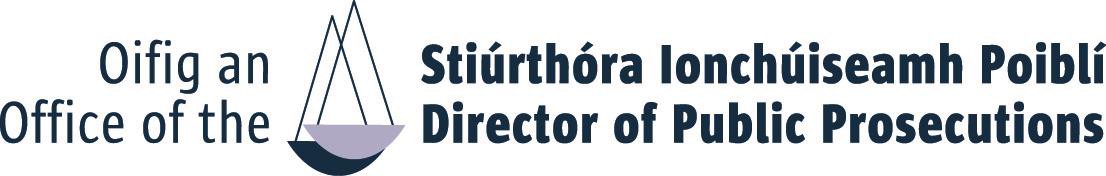 APPLICATION FORMData and Case Management (Software Development)(ICT - HIGHER EXECUTIVE OFFICER)
Competition 2024Completed application form should be submitted BY EMAIL to:Recruitment@dppireland.iePlease see Information Booklet for closing date and time.  E:	FIRST NAME:	SURNAMETeam Leadership (Max. 500 words)Judgement, Analysis and Decision Making (Max. 500 words)Management and Delivery of Results (Max. 500 words)Interpersonal and Communication (Max. 500 words)Specialist Knowledge, Expertise and Self Development (Max. 500 words)Please type over this and the box will expand as required.      I hereby declare that I fulfil all the requirements set out in the Competition Noticeto fill a position at Data and Case Management (Software Development) – ICT HEO in the Office of the Director of Public Prosecutions and that all the information given in this form is correct.Name:	Date: